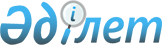 Об оказании ежемесячной материальной помощи
					
			Утративший силу
			
			
		
					Постановление Атырауского городского акимата Атырауской области от 3 июля 2012 года № 1152. Зарегистрировано Департаментом юстиции Атырауской области 13 июля 2012 года № 4-1-167. Утратило силу - Постановлением Атырауского городского акимата Атырауской области № 47 от 31 января 2013 года

      Сноска. Утратило силу - Постановлением Атырауского городского акимата Атырауской области № 47 от 31.01.2013 

      В соответствии с подпунктом 14) пункта 1 статьи 31 Закона Республики Казахстан от 23 января 2001 года "О местном государственном управлении и самоуправлении в Республике Казахстан", со статьей 20 Закона Республики Казахстан от 28 апреля 1995 года "О льготах и социальной защите участников, инвалидов Великой Отечественной войны и лиц, приравненных к ним", и решением Атырауского городского маслихата от 13 декабря 2011 года № 316 "О городском бюджете на 2012-2014 годы" городской акимат ПОСТАНОВЛЯЕТ:



      1. Оказать ежемесячную материальную помощь следующим категориям граждан в размере 3 158 (три тысячи сто пятьдесят восемь) тенге:

      1) участникам и инвалидам Великой Отечественной войны;

      2) участникам боевых действий на территории других государств, а именно:

      военнообязанным, призывавшимся на учебные сборы и направлявшимся в Афганистан в период ведения боевых действий, военнослужащим автомобильных батальонов, направлявшимся в Афганистан для доставки грузов в эту страну в период ведения боевых действий, военнослужащим летного состава, совершавшим вылеты на боевые задания в Афганистан с территории бывшего Союза ССР, рабочим и служащим, обслуживавшим советский воинский контингент в Афганистане, получившим ранения, контузии или увечья, либо награжденным орденами и медалями бывшего Союза ССР за участие в обеспечении боевых действий;

      3) супругам (супругу) погибших военнослужащих в годы Великой Отечественной войны, не вступившим в повторный брак.



      2. Назначить уполномоченным органом по выплате социальной помощи государственное учреждение "Атырауский городской отдел занятости и социальных программ".



      3. Отделу информационной технологии и контролю за представлением государственных услуг аппарата акима города обеспечить опубликование настоящего постановления на интернет-ресурсах акимата города Атырау.



      4. Контроль за исполнением настоящего постановления возложить на заместителя акима города Карабаеву А.



      5. Настоящее постановление вступает в силу со дня государственной регистрации в органах юстиции, вводится в действие по истечении десяти календарных дней после дня его первого официального опубликования и распространяется на правоотношения, возникшие с 1 января 2012 года.      Аким города                                Керимов А.
					© 2012. РГП на ПХВ «Институт законодательства и правовой информации Республики Казахстан» Министерства юстиции Республики Казахстан
				